Ålands lagtings beslut om antagande avLandskapslag om ändring av kommunallagen	I enlighet med lagtingets beslut ändras 30 § 1 mom. 1 punkten, 30a § 1 mom. 1 punkten, 36 § 2 mom. 1 punkten, 47 § 2 mom. 1 punkten, 54 § 2 mom. 1 punkten och 3 mom., 87 § 2 mom. 1 punkten samt 103 § 2 mom. 1 punkten kommunallagen (1997:73) för landskapet Åland, av dessa 30 § 1 mom. 1 punkten sådan den lyder i landskapslagen 1998/19 och 30a § 1 mom. 1 punkten sådan den lyder i landskapslagen 2007/11, som följer:30 §Rösträtt i kommunalval	Rösträtt i kommunalval som förättas i kommunen har den som	1) fyller 16 år senast på valdagen,- - - - - - - - - - - - - - - - - - - - - - - - - - - - - - - - - - - - - - - - - - - - - - - - - - - -30a §Rösträtt i kommunal folkomröstning	Rösträtt i en rådgivande kommunal folkomröstning som förrättas i kommunen har den som	1) fyller 16 år senast på röstningsdagen,- - - - - - - - - - - - - - - - - - - - - - - - - - - - - - - - - - - - - - - - - - - - - - - - - - - -36 §Valbarhet till fullmäktige- - - - - - - - - - - - - - - - - - - - - - - - - - - - - - - - - - - - - - - - - - - - - - - - - - - -	Valbar till ledamot i fullmäktige är inte	1) den som är minderårig eller som har förklarats omyndig,- - - - - - - - - - - - - - - - - - - - - - - - - - - - - - - - - - - - - - - - - - - - - - - - - - - -47 §Valbarhet till styrelsen- - - - - - - - - - - - - - - - - - - - - - - - - - - - - - - - - - - - - - - - - - - - - - - - - - - -	Valbar till ledamot i styrelsen är inte	1) den som är minderårig eller som har förklarats omyndig,- - - - - - - - - - - - - - - - - - - - - - - - - - - - - - - - - - - - - - - - - - - - - - - - - - - -54 §Valbarhet till nämnder, kommittéer och direktioner- - - - - - - - - - - - - - - - - - - - - - - - - - - - - - - - - - - - - - - - - - - - - - - - - - - -	Valbar till ledamot i en nämnd är inte	1) den som är minderårig eller som har förklarats omyndig,- - - - - - - - - - - - - - - - - - - - - - - - - - - - - - - - - - - - - - - - - - - - - - - - - - - -	Valbar till ledamot i en direktion eller kommitté är den som har rösträtt i kommunalval i landskapet, dock inte den som är minderårig eller som har förklarats omyndig.87 §Valbarhet- - - - - - - - - - - - - - - - - - - - - - - - - - - - - - - - - - - - - - - - - - - - - - - - - - - -	Valbar är dock inte	1) den som är minderårig eller som har förklarats omyndig,- - - - - - - - - - - - - - - - - - - - - - - - - - - - - - - - - - - - - - - - - - - - - - - - - - - -103 §Valbarhet- - - - - - - - - - - - - - - - - - - - - - - - - - - - - - - - - - - - - - - - - - - - - - - - - - - -	Valbar till uppdrag i avtalsdelegationen är inte den som	1) är minderårig eller som har förklarats omyndig,- - - - - - - - - - - - - - - - - - - - - - - - - - - - - - - - - - - - - - - - - - - - - - - - - - - -__________________	Denna lag träder i kraft den … 	Denna lag tillämpas dock inte vid en rådgivande kommunal folkomröstning som kommunen har fattat beslut om innan lagen trädde i kraft.  __________________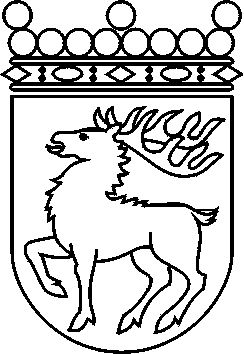 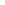 Ålands lagtingBESLUT LTB 33/2017BESLUT LTB 33/2017DatumÄrende2017-06-05LF 19/2015-2016 och                         LF 19a/2015-2016	Mariehamn den 5 juni 2017	Mariehamn den 5 juni 2017Johan EhntalmanJohan EhntalmanVeronica Thörnroos  vicetalmanViveka Eriksson  vicetalman